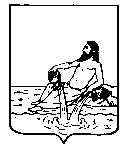 ВЕЛИКОУСТЮГСКАЯ ДУМАВЕЛИКОУСТЮГСКОГО МУНИЦИПАЛЬНОГО ОКРУГАР Е Ш Е Н И Е  от   00.00.2023      №   00                  _____________________________________________________                   _________________________г. Великий УстюгРуководствуясь Федеральным законом от 28.12.2009 № 381-ФЗ «Об основах государственного регулирования торговой деятельности в Российской Федерации», постановлением Правительства Вологодской области от 19.04.2010 № 437 «Об утверждении порядка организации ярмарок и требований к организации продажи товаров (выполнения работ, оказания услуг) на них на территории Вологодской области», Приказом Департамента экономического развития Вологодской области от 21.03.2014 № 74-О «О порядке разработки и утверждения органами местного самоуправления муниципальных образований области схемы размещения нестационарных торговых объектов на территории области», статьями 25, 28 Устава Великоустюгского муниципального округа Вологодской области,	Великоустюгская Дума РЕШИЛА:	1. Определить администрацию Великоустюгского муниципального округа органом местного самоуправления Великоустюгского муниципального округа, осуществляющим следующие полномочия в области торговой деятельности:	а) определение порядка формирования перечня мест для проведения ярмарок на территории  Великоустюгского муниципального округа;	б) установление перечня мест проведения ярмарок на территории Великоустюгского муниципального округа, в том числе для размещения палаток и лотков в целях организации сезонных ярмарок, на которых осуществляется реализация продуктов питания и сельскохозяйственной продукции;	в) согласование решения о проведении ярмарки на территории Великоустюгского муниципального округа;	г) утверждение схемы размещения нестационарных торговых объектов на территории Великоустюгского муниципального округа.	2. Настоящее решение вступает в силу после официального опубликования Председатель                                              Глава Великоустюгского Великоустюгской Думы                            муниципального округа_________________ С.А. Капустин         __________________ А.В. Кузьмин Об определении органа местного самоуправления Великоустюгского муниципального округа осуществляющего полномочия  в области торговой деятельности